РЕШЕНИЕ
Глазовской городской Думы
седьмого созыва                                   № 124									 25 августа 2021 годаО согласовании кандидатуры Касимова К.Ф., генерального директора ООО «Глазовские заводы» на присвоение Почётного звания «Почетный гражданин Удмуртской Республики»В соответствии с Законом Удмуртской Республики от 03.05.2001 № 22-РЗ «О государственных наградах Удмуртской Республики и почетных званиях Удмуртской Республики», руководствуясь Уставом муниципального образования «Город Глазов»,Глазовская городская Дума решает:Согласовать кандидатуру Касимова Карима Фатахутдиновича, генерального директора ООО «Глазовские заводы» на присвоение Почётного звания «Почетный гражданин Удмуртской Республики».ПредседательГлазовской городской Думы		     И.А. Волковгород Глазов«25» августа 2021 года Городская Дума муниципального образования «Город Глазов»(Глазовская городская Дума)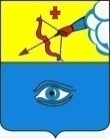 «Глаз кар» муниципал кылдытэтлэн кар Думаез (Глаз кар Дума)